Değerli öğrencilerimiz, 2019- 2020 yılı eğitim dönemi Zorunlu Yaz Stajı Uygulaması’na denk tutularak düzenlenen, Araştırma Ödeviniz için programınızda aldığınız temel derslerin sizlere kattığı teorik bilgilerden yararlanarak, aşağıda vereceğimiz soruları detaylı bir şekilde hazırlayarak, size verilen süre içerisinde, mail olarak tarafımıza gönderilmesi gerekmektedir. Yaşadığınız ilçe belediyesinde staj yaptığınızı varsayınız:1-Bu belediye hangisidir?2-Bu belediyenin tarihçesini detaylıca açıklayınız3-Bu belediyenin organizasyon şemasını belirtiniz4-Bu organizasyon şemasındaki tüm birimlerin, (Belediye başkanı, belediye encümeni ve belediye meclisi dahil olmak üzere ) yani tüm müdürlüklerin görevlerini birer paragraf açıklayınız5-İlçe belediyelerinin genel bütçe vergi gelirlerini, kendi öz vergi kalemlerini ve diğer gelirlerinin tamamını oranlarıyla beraber açıklayınız. 6-6360 sayılı kanun kapsamında büyükşehir belediyelerinin yetki ve hizmet ölçeği kapsamındaki yeni statüsünü, bunun nedenlerini ve sonuçlarını kısaca açıklayıp; yorumlayınız?7-Yaz stajınızı neden bu ödevle yaptığınızı belirterek, ilgili belediyenin Covid 19 salgını nedeniyle aldığı önlemleri sıralayınız ÖNEMLİ UYARILAR!1-Araştırma ödevinizi hazırlarken kullandığınız kaynağı belirtiniz. 2-Yaz Stajı uygulaması yerine geçecek olan bu araştırma/ödev/ proje raporunuz, BAŞARILI/ BAŞARISIZ olarak değerlendirilerek not karnenize işlenecektir. Bu nedenle sorulara açık, detaylı, özenli ve yaratıcılığınızı gösterecek şekilde cevap vermeniz önerilir.   3-Bilgisayar ortamında hazırlayacağınız ödev/ raporunuzu, ödevin size ulaştığı tarihten itibaren 30 gün içinde (en geç 31 Temmuz 2020 tarihine kadar) danışman hocanıza (yilmazakbulut@uludag.edu.tr adresine) öğrenci numaranızın olduğu @ogr.uludag.edu.tr uzantılı mail adresinizden göndermeniz gerekmektedir.4-Bu çalışmayı zamanında ve istenilenlere uygun olarak teslim etme konusunda yetersiz koşullara sahip olan öğrenciler durumu danışmanına bildirerek ortak çözüm bulunmaya çalışılacaktır.5-Raporunuz 20 sayfadan fazla olmamalıdır.6-Raporunuzu ek kapak altında sunmalısınız.Örnek Kapak:                                   BURSA ULUDAĞ ÜNİVERSİTESİ                                    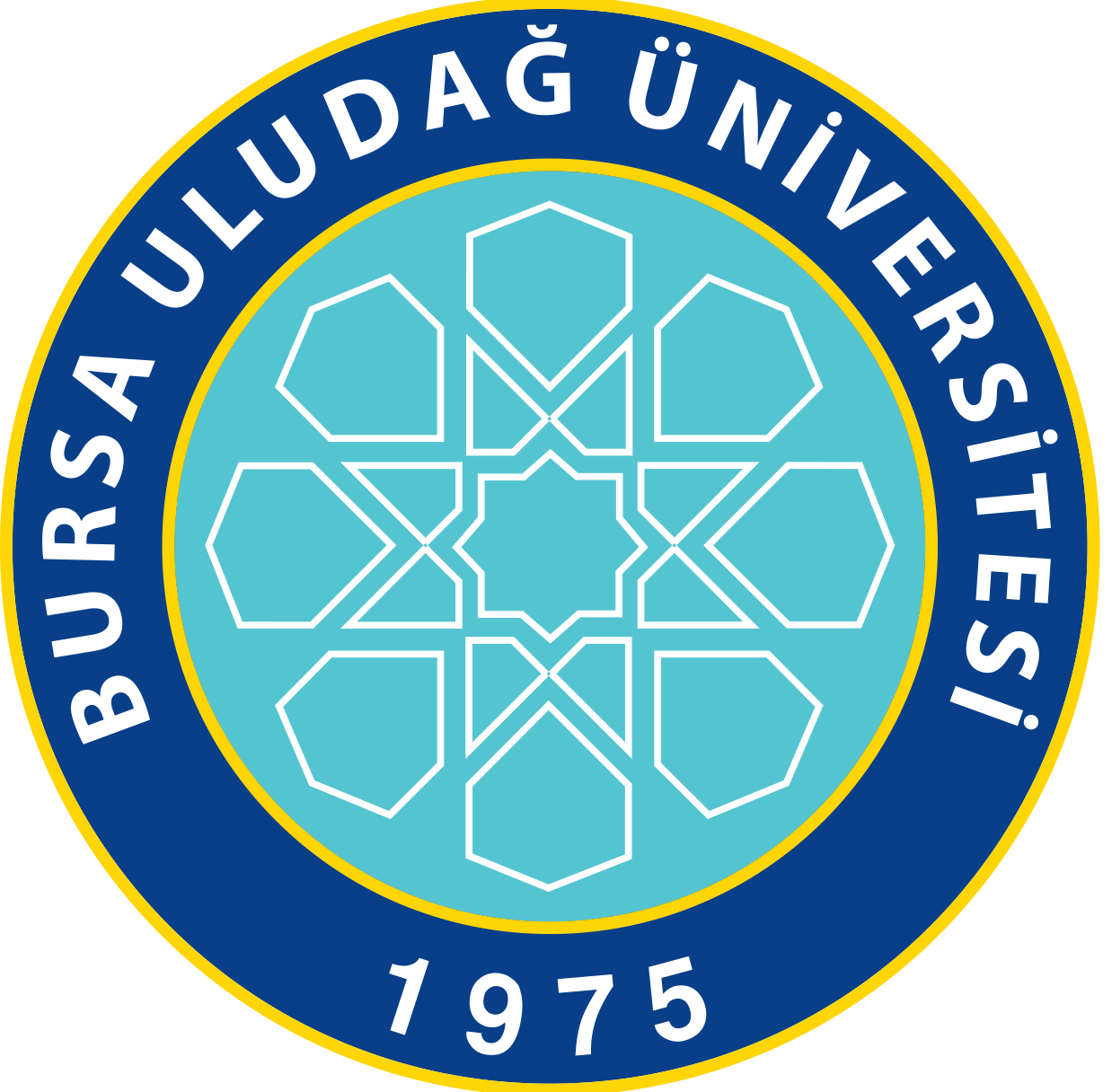 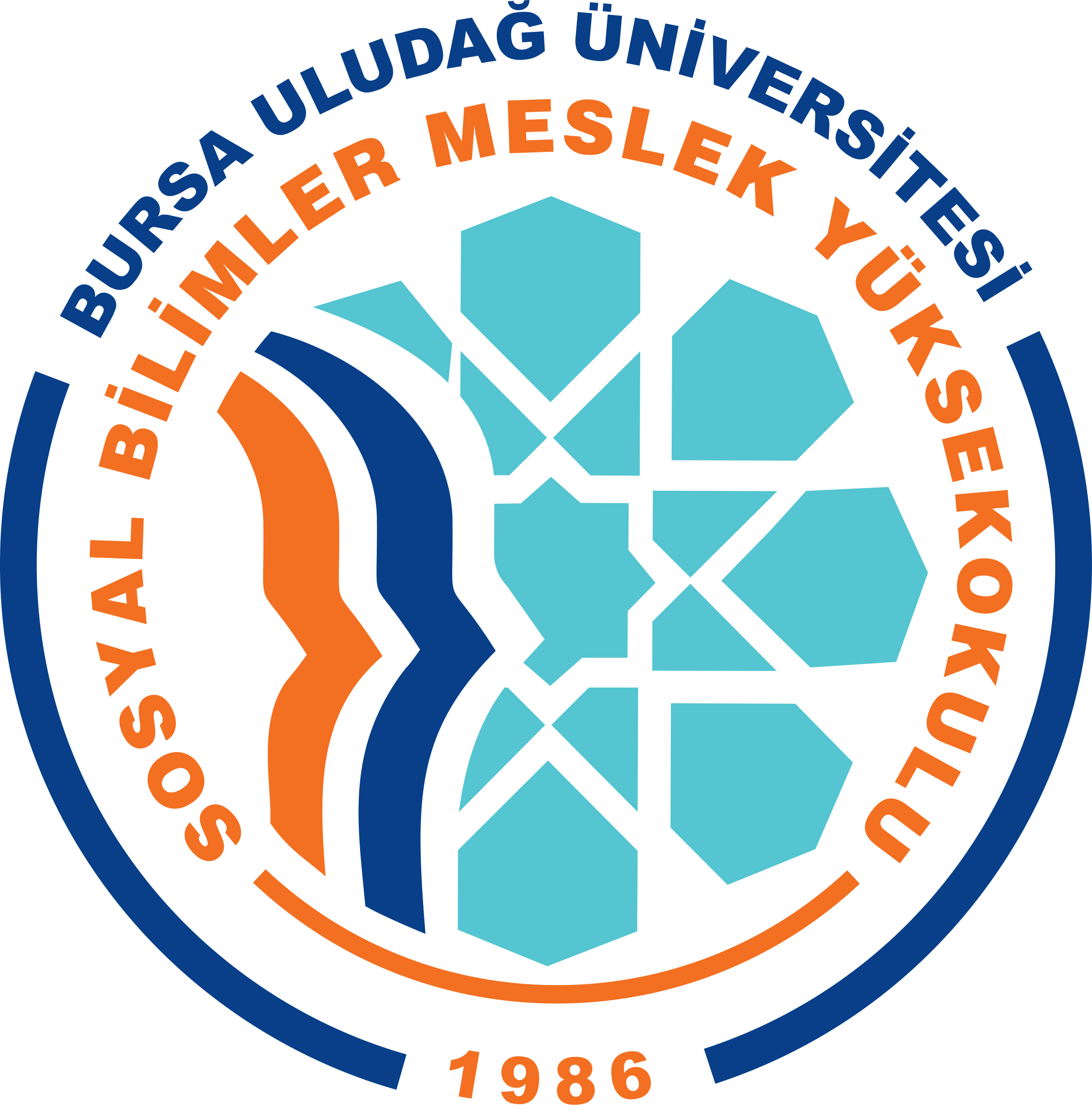                                        SOSYAL BİLİMLER MESLEK YÜKSEKOKULUYEREL YÖNETİMLER PROGRAMIZORUNLU YAZ STAJI ÖDEVİ… BELEDİYESİÖĞRENCİNİN ADI – SOYADINUMARASIBURSA 2020CEVAPLARÖĞRENCİNİN DANIŞMANININ ADI SOYADIADI SOYADIOKUL NUMARASINÖ    İÖTarih: